全民健康保險醫療費用案件爭議審議申請書收文日期：             受理案號：                   頁次：全民健康保險醫療費用爭議審議案件明細□門診□住院□事前審查              收文日期            受理案號名　　稱全民健康保險爭議事項審議辦法 修正日期 民國 103 年 08 月 05 日 法規類別中華民國一百零三年八月五日衛生福利部衛部保字第 1031260548 號令修正發布第 5、14、18、20、21、23、24、26  條條文及第 21 條條文附表一、二醫事服務機構名稱及代碼保險人複核核定文件門、住診醫療費用案件門、住診醫療費用案件  年  月  日健保  字第      號函  年  月  日健保  字第      號函  年  月  日健保  字第      號函  年  月  日健保  字第      號函  年  月  日健保  字第      號函  年  月  日健保  字第      號函  年  月  日健保  字第      號函收到日期收到日期保險人複核核定文件門、住診醫療費用案件門、住診醫療費用案件  年  月  日健保  字第      號函  年  月  日健保  字第      號函  年  月  日健保  字第      號函  年  月  日健保  字第      號函  年  月  日健保  字第      號函  年  月  日健保  字第      號函  年  月  日健保  字第      號函  年  月  日  年  月  日保險人複核核定文件事前審查案件事前審查案件核定日期  年  月  日受理編號：          核定日期  年  月  日受理編號：          核定日期  年  月  日受理編號：          核定日期  年  月  日受理編號：          核定日期  年  月  日受理編號：          核定日期  年  月  日受理編號：          核定日期  年  月  日受理編號：            年  月  日  年  月  日請求事項□門診□住院□事前審查□門診□住院□事前審查□門診□住院□事前審查□門診□住院□事前審查□門診□住院□事前審查費用年月：     年    月費用年月：     年    月費用年月：     年    月費用年月：     年    月費用年月：     年    月費用年月：     年    月案件清冊總案數共         案(請先依科別再依流水號依序排列，不敷填寫時，請以下一頁次，續編序號填寫)序號流水號流水號姓名科別科別序號流水號姓名姓名科別案件清冊總案數共         案(請先依科別再依流水號依序排列，不敷填寫時，請以下一頁次，續編序號填寫)案件清冊總案數共         案(請先依科別再依流水號依序排列，不敷填寫時，請以下一頁次，續編序號填寫)案件清冊總案數共         案(請先依科別再依流水號依序排列，不敷填寫時，請以下一頁次，續編序號填寫)案件清冊總案數共         案(請先依科別再依流水號依序排列，不敷填寫時，請以下一頁次，續編序號填寫)案件清冊總案數共         案(請先依科別再依流水號依序排列，不敷填寫時，請以下一頁次，續編序號填寫)案件清冊總案數共         案(請先依科別再依流水號依序排列，不敷填寫時，請以下一頁次，續編序號填寫)案件清冊總案數共         案(請先依科別再依流水號依序排列，不敷填寫時，請以下一頁次，續編序號填寫)案件清冊總案數共         案(請先依科別再依流水號依序排列，不敷填寫時，請以下一頁次，續編序號填寫)案件清冊總案數共         案(請先依科別再依流水號依序排列，不敷填寫時，請以下一頁次，續編序號填寫)案件清冊總案數共         案(請先依科別再依流水號依序排列，不敷填寫時，請以下一頁次，續編序號填寫)案件清冊總案數共         案(請先依科別再依流水號依序排列，不敷填寫時，請以下一頁次，續編序號填寫)案件清冊總案數共         案(請先依科別再依流水號依序排列，不敷填寫時，請以下一頁次，續編序號填寫)案件清冊總案數共         案(請先依科別再依流水號依序排列，不敷填寫時，請以下一頁次，續編序號填寫)案件清冊總案數共         案(請先依科別再依流水號依序排列，不敷填寫時，請以下一頁次，續編序號填寫)案件清冊總案數共         案(請先依科別再依流水號依序排列，不敷填寫時，請以下一頁次，續編序號填寫)案件清冊總案數共         案(請先依科別再依流水號依序排列，不敷填寫時，請以下一頁次，續編序號填寫)案件清冊總案數共         案(請先依科別再依流水號依序排列，不敷填寫時，請以下一頁次，續編序號填寫)案件清冊總案數共         案(請先依科別再依流水號依序排列，不敷填寫時，請以下一頁次，續編序號填寫)案件清冊總案數共         案(請先依科別再依流水號依序排列，不敷填寫時，請以下一頁次，續編序號填寫)案件清冊總案數共         案(請先依科別再依流水號依序排列，不敷填寫時，請以下一頁次，續編序號填寫)案件清冊總案數共         案(請先依科別再依流水號依序排列，不敷填寫時，請以下一頁次，續編序號填寫)茲依全民健康保險爭議事項審議辦法規定填具申請書及案件明細，足以佐證爭議項目之相關資料皆已檢附，敬請惠予審議。如有延長審議必要時，□同意 □不同意 (未勾選者代表同意)得免另行通知以節省資源。醫事服務機構印章：                   負責醫事人員印章：醫事服務機構地址：                   e-mail：聯絡電話及聯絡人：                   傳真：申請日期：      年      月      日茲依全民健康保險爭議事項審議辦法規定填具申請書及案件明細，足以佐證爭議項目之相關資料皆已檢附，敬請惠予審議。如有延長審議必要時，□同意 □不同意 (未勾選者代表同意)得免另行通知以節省資源。醫事服務機構印章：                   負責醫事人員印章：醫事服務機構地址：                   e-mail：聯絡電話及聯絡人：                   傳真：申請日期：      年      月      日茲依全民健康保險爭議事項審議辦法規定填具申請書及案件明細，足以佐證爭議項目之相關資料皆已檢附，敬請惠予審議。如有延長審議必要時，□同意 □不同意 (未勾選者代表同意)得免另行通知以節省資源。醫事服務機構印章：                   負責醫事人員印章：醫事服務機構地址：                   e-mail：聯絡電話及聯絡人：                   傳真：申請日期：      年      月      日茲依全民健康保險爭議事項審議辦法規定填具申請書及案件明細，足以佐證爭議項目之相關資料皆已檢附，敬請惠予審議。如有延長審議必要時，□同意 □不同意 (未勾選者代表同意)得免另行通知以節省資源。醫事服務機構印章：                   負責醫事人員印章：醫事服務機構地址：                   e-mail：聯絡電話及聯絡人：                   傳真：申請日期：      年      月      日茲依全民健康保險爭議事項審議辦法規定填具申請書及案件明細，足以佐證爭議項目之相關資料皆已檢附，敬請惠予審議。如有延長審議必要時，□同意 □不同意 (未勾選者代表同意)得免另行通知以節省資源。醫事服務機構印章：                   負責醫事人員印章：醫事服務機構地址：                   e-mail：聯絡電話及聯絡人：                   傳真：申請日期：      年      月      日茲依全民健康保險爭議事項審議辦法規定填具申請書及案件明細，足以佐證爭議項目之相關資料皆已檢附，敬請惠予審議。如有延長審議必要時，□同意 □不同意 (未勾選者代表同意)得免另行通知以節省資源。醫事服務機構印章：                   負責醫事人員印章：醫事服務機構地址：                   e-mail：聯絡電話及聯絡人：                   傳真：申請日期：      年      月      日茲依全民健康保險爭議事項審議辦法規定填具申請書及案件明細，足以佐證爭議項目之相關資料皆已檢附，敬請惠予審議。如有延長審議必要時，□同意 □不同意 (未勾選者代表同意)得免另行通知以節省資源。醫事服務機構印章：                   負責醫事人員印章：醫事服務機構地址：                   e-mail：聯絡電話及聯絡人：                   傳真：申請日期：      年      月      日茲依全民健康保險爭議事項審議辦法規定填具申請書及案件明細，足以佐證爭議項目之相關資料皆已檢附，敬請惠予審議。如有延長審議必要時，□同意 □不同意 (未勾選者代表同意)得免另行通知以節省資源。醫事服務機構印章：                   負責醫事人員印章：醫事服務機構地址：                   e-mail：聯絡電話及聯絡人：                   傳真：申請日期：      年      月      日茲依全民健康保險爭議事項審議辦法規定填具申請書及案件明細，足以佐證爭議項目之相關資料皆已檢附，敬請惠予審議。如有延長審議必要時，□同意 □不同意 (未勾選者代表同意)得免另行通知以節省資源。醫事服務機構印章：                   負責醫事人員印章：醫事服務機構地址：                   e-mail：聯絡電話及聯絡人：                   傳真：申請日期：      年      月      日茲依全民健康保險爭議事項審議辦法規定填具申請書及案件明細，足以佐證爭議項目之相關資料皆已檢附，敬請惠予審議。如有延長審議必要時，□同意 □不同意 (未勾選者代表同意)得免另行通知以節省資源。醫事服務機構印章：                   負責醫事人員印章：醫事服務機構地址：                   e-mail：聯絡電話及聯絡人：                   傳真：申請日期：      年      月      日茲依全民健康保險爭議事項審議辦法規定填具申請書及案件明細，足以佐證爭議項目之相關資料皆已檢附，敬請惠予審議。如有延長審議必要時，□同意 □不同意 (未勾選者代表同意)得免另行通知以節省資源。醫事服務機構印章：                   負責醫事人員印章：醫事服務機構地址：                   e-mail：聯絡電話及聯絡人：                   傳真：申請日期：      年      月      日茲依全民健康保險爭議事項審議辦法規定填具申請書及案件明細，足以佐證爭議項目之相關資料皆已檢附，敬請惠予審議。如有延長審議必要時，□同意 □不同意 (未勾選者代表同意)得免另行通知以節省資源。醫事服務機構印章：                   負責醫事人員印章：醫事服務機構地址：                   e-mail：聯絡電話及聯絡人：                   傳真：申請日期：      年      月      日姓名姓名姓名身分證明文件字號身分證明文件字號身分證明文件字號身分證明文件字號身分證明文件字號案件分類流水號流水號年度月份頁數就醫科別就醫科別就醫科別原申報類別原申報類別原申報類別原申報類別原申報類別□送核 □補報□送核 □補報原申報日期原申報日期 年 月  日 年 月  日 年 月  日年度月份頁數傷病名稱(國際疾病分類代碼)申請申請申請申請申請申請申請申請申請申請申請申請申請申請申請保險人保險人保險人保險人保險人保險人保險人保險人保險人傷病名稱(國際疾病分類代碼)醫令序醫令序醫令序內      容(項目名稱/ 醫令代碼)內      容(項目名稱/ 醫令代碼)內      容(項目名稱/ 醫令代碼)內      容(項目名稱/ 醫令代碼)內      容(項目名稱/ 醫令代碼)數量點數點數理      由理      由理      由理      由審核意見審核意見審核意見補付數量補付數量補付數量補付點數補付點數補付點數小計小計小計小計點點點點點點點點點點點總計總計總計總計點點點點點點點點點點點醫事服務機構代號醫事服務機構代號醫事服務機構名稱醫事服務機構名稱醫事服務機構名稱茲依全民健康保險爭議事項審議辦法規定填具本申請書，並檢附足以佐證之資料： □保險人複核通知文件影本、□申復清單影本、□醫療服務點數及醫令清單影本、□全民健康保險事前審查核定文件影本（送核及申復）、□相關之完整病歷影本、□X光片    張、□照片    張、□檢查報告、□其他           等附件(打ˇ者表示已檢附)。茲依全民健康保險爭議事項審議辦法規定填具本申請書，並檢附足以佐證之資料： □保險人複核通知文件影本、□申復清單影本、□醫療服務點數及醫令清單影本、□全民健康保險事前審查核定文件影本（送核及申復）、□相關之完整病歷影本、□X光片    張、□照片    張、□檢查報告、□其他           等附件(打ˇ者表示已檢附)。茲依全民健康保險爭議事項審議辦法規定填具本申請書，並檢附足以佐證之資料： □保險人複核通知文件影本、□申復清單影本、□醫療服務點數及醫令清單影本、□全民健康保險事前審查核定文件影本（送核及申復）、□相關之完整病歷影本、□X光片    張、□照片    張、□檢查報告、□其他           等附件(打ˇ者表示已檢附)。茲依全民健康保險爭議事項審議辦法規定填具本申請書，並檢附足以佐證之資料： □保險人複核通知文件影本、□申復清單影本、□醫療服務點數及醫令清單影本、□全民健康保險事前審查核定文件影本（送核及申復）、□相關之完整病歷影本、□X光片    張、□照片    張、□檢查報告、□其他           等附件(打ˇ者表示已檢附)。茲依全民健康保險爭議事項審議辦法規定填具本申請書，並檢附足以佐證之資料： □保險人複核通知文件影本、□申復清單影本、□醫療服務點數及醫令清單影本、□全民健康保險事前審查核定文件影本（送核及申復）、□相關之完整病歷影本、□X光片    張、□照片    張、□檢查報告、□其他           等附件(打ˇ者表示已檢附)。茲依全民健康保險爭議事項審議辦法規定填具本申請書，並檢附足以佐證之資料： □保險人複核通知文件影本、□申復清單影本、□醫療服務點數及醫令清單影本、□全民健康保險事前審查核定文件影本（送核及申復）、□相關之完整病歷影本、□X光片    張、□照片    張、□檢查報告、□其他           等附件(打ˇ者表示已檢附)。茲依全民健康保險爭議事項審議辦法規定填具本申請書，並檢附足以佐證之資料： □保險人複核通知文件影本、□申復清單影本、□醫療服務點數及醫令清單影本、□全民健康保險事前審查核定文件影本（送核及申復）、□相關之完整病歷影本、□X光片    張、□照片    張、□檢查報告、□其他           等附件(打ˇ者表示已檢附)。茲依全民健康保險爭議事項審議辦法規定填具本申請書，並檢附足以佐證之資料： □保險人複核通知文件影本、□申復清單影本、□醫療服務點數及醫令清單影本、□全民健康保險事前審查核定文件影本（送核及申復）、□相關之完整病歷影本、□X光片    張、□照片    張、□檢查報告、□其他           等附件(打ˇ者表示已檢附)。茲依全民健康保險爭議事項審議辦法規定填具本申請書，並檢附足以佐證之資料： □保險人複核通知文件影本、□申復清單影本、□醫療服務點數及醫令清單影本、□全民健康保險事前審查核定文件影本（送核及申復）、□相關之完整病歷影本、□X光片    張、□照片    張、□檢查報告、□其他           等附件(打ˇ者表示已檢附)。茲依全民健康保險爭議事項審議辦法規定填具本申請書，並檢附足以佐證之資料： □保險人複核通知文件影本、□申復清單影本、□醫療服務點數及醫令清單影本、□全民健康保險事前審查核定文件影本（送核及申復）、□相關之完整病歷影本、□X光片    張、□照片    張、□檢查報告、□其他           等附件(打ˇ者表示已檢附)。茲依全民健康保險爭議事項審議辦法規定填具本申請書，並檢附足以佐證之資料： □保險人複核通知文件影本、□申復清單影本、□醫療服務點數及醫令清單影本、□全民健康保險事前審查核定文件影本（送核及申復）、□相關之完整病歷影本、□X光片    張、□照片    張、□檢查報告、□其他           等附件(打ˇ者表示已檢附)。茲依全民健康保險爭議事項審議辦法規定填具本申請書，並檢附足以佐證之資料： □保險人複核通知文件影本、□申復清單影本、□醫療服務點數及醫令清單影本、□全民健康保險事前審查核定文件影本（送核及申復）、□相關之完整病歷影本、□X光片    張、□照片    張、□檢查報告、□其他           等附件(打ˇ者表示已檢附)。茲依全民健康保險爭議事項審議辦法規定填具本申請書，並檢附足以佐證之資料： □保險人複核通知文件影本、□申復清單影本、□醫療服務點數及醫令清單影本、□全民健康保險事前審查核定文件影本（送核及申復）、□相關之完整病歷影本、□X光片    張、□照片    張、□檢查報告、□其他           等附件(打ˇ者表示已檢附)。地址地址茲依全民健康保險爭議事項審議辦法規定填具本申請書，並檢附足以佐證之資料： □保險人複核通知文件影本、□申復清單影本、□醫療服務點數及醫令清單影本、□全民健康保險事前審查核定文件影本（送核及申復）、□相關之完整病歷影本、□X光片    張、□照片    張、□檢查報告、□其他           等附件(打ˇ者表示已檢附)。茲依全民健康保險爭議事項審議辦法規定填具本申請書，並檢附足以佐證之資料： □保險人複核通知文件影本、□申復清單影本、□醫療服務點數及醫令清單影本、□全民健康保險事前審查核定文件影本（送核及申復）、□相關之完整病歷影本、□X光片    張、□照片    張、□檢查報告、□其他           等附件(打ˇ者表示已檢附)。茲依全民健康保險爭議事項審議辦法規定填具本申請書，並檢附足以佐證之資料： □保險人複核通知文件影本、□申復清單影本、□醫療服務點數及醫令清單影本、□全民健康保險事前審查核定文件影本（送核及申復）、□相關之完整病歷影本、□X光片    張、□照片    張、□檢查報告、□其他           等附件(打ˇ者表示已檢附)。茲依全民健康保險爭議事項審議辦法規定填具本申請書，並檢附足以佐證之資料： □保險人複核通知文件影本、□申復清單影本、□醫療服務點數及醫令清單影本、□全民健康保險事前審查核定文件影本（送核及申復）、□相關之完整病歷影本、□X光片    張、□照片    張、□檢查報告、□其他           等附件(打ˇ者表示已檢附)。茲依全民健康保險爭議事項審議辦法規定填具本申請書，並檢附足以佐證之資料： □保險人複核通知文件影本、□申復清單影本、□醫療服務點數及醫令清單影本、□全民健康保險事前審查核定文件影本（送核及申復）、□相關之完整病歷影本、□X光片    張、□照片    張、□檢查報告、□其他           等附件(打ˇ者表示已檢附)。茲依全民健康保險爭議事項審議辦法規定填具本申請書，並檢附足以佐證之資料： □保險人複核通知文件影本、□申復清單影本、□醫療服務點數及醫令清單影本、□全民健康保險事前審查核定文件影本（送核及申復）、□相關之完整病歷影本、□X光片    張、□照片    張、□檢查報告、□其他           等附件(打ˇ者表示已檢附)。茲依全民健康保險爭議事項審議辦法規定填具本申請書，並檢附足以佐證之資料： □保險人複核通知文件影本、□申復清單影本、□醫療服務點數及醫令清單影本、□全民健康保險事前審查核定文件影本（送核及申復）、□相關之完整病歷影本、□X光片    張、□照片    張、□檢查報告、□其他           等附件(打ˇ者表示已檢附)。茲依全民健康保險爭議事項審議辦法規定填具本申請書，並檢附足以佐證之資料： □保險人複核通知文件影本、□申復清單影本、□醫療服務點數及醫令清單影本、□全民健康保險事前審查核定文件影本（送核及申復）、□相關之完整病歷影本、□X光片    張、□照片    張、□檢查報告、□其他           等附件(打ˇ者表示已檢附)。茲依全民健康保險爭議事項審議辦法規定填具本申請書，並檢附足以佐證之資料： □保險人複核通知文件影本、□申復清單影本、□醫療服務點數及醫令清單影本、□全民健康保險事前審查核定文件影本（送核及申復）、□相關之完整病歷影本、□X光片    張、□照片    張、□檢查報告、□其他           等附件(打ˇ者表示已檢附)。茲依全民健康保險爭議事項審議辦法規定填具本申請書，並檢附足以佐證之資料： □保險人複核通知文件影本、□申復清單影本、□醫療服務點數及醫令清單影本、□全民健康保險事前審查核定文件影本（送核及申復）、□相關之完整病歷影本、□X光片    張、□照片    張、□檢查報告、□其他           等附件(打ˇ者表示已檢附)。茲依全民健康保險爭議事項審議辦法規定填具本申請書，並檢附足以佐證之資料： □保險人複核通知文件影本、□申復清單影本、□醫療服務點數及醫令清單影本、□全民健康保險事前審查核定文件影本（送核及申復）、□相關之完整病歷影本、□X光片    張、□照片    張、□檢查報告、□其他           等附件(打ˇ者表示已檢附)。茲依全民健康保險爭議事項審議辦法規定填具本申請書，並檢附足以佐證之資料： □保險人複核通知文件影本、□申復清單影本、□醫療服務點數及醫令清單影本、□全民健康保險事前審查核定文件影本（送核及申復）、□相關之完整病歷影本、□X光片    張、□照片    張、□檢查報告、□其他           等附件(打ˇ者表示已檢附)。茲依全民健康保險爭議事項審議辦法規定填具本申請書，並檢附足以佐證之資料： □保險人複核通知文件影本、□申復清單影本、□醫療服務點數及醫令清單影本、□全民健康保險事前審查核定文件影本（送核及申復）、□相關之完整病歷影本、□X光片    張、□照片    張、□檢查報告、□其他           等附件(打ˇ者表示已檢附)。經辦人經辦人電話電話茲依全民健康保險爭議事項審議辦法規定填具本申請書，並檢附足以佐證之資料： □保險人複核通知文件影本、□申復清單影本、□醫療服務點數及醫令清單影本、□全民健康保險事前審查核定文件影本（送核及申復）、□相關之完整病歷影本、□X光片    張、□照片    張、□檢查報告、□其他           等附件(打ˇ者表示已檢附)。茲依全民健康保險爭議事項審議辦法規定填具本申請書，並檢附足以佐證之資料： □保險人複核通知文件影本、□申復清單影本、□醫療服務點數及醫令清單影本、□全民健康保險事前審查核定文件影本（送核及申復）、□相關之完整病歷影本、□X光片    張、□照片    張、□檢查報告、□其他           等附件(打ˇ者表示已檢附)。茲依全民健康保險爭議事項審議辦法規定填具本申請書，並檢附足以佐證之資料： □保險人複核通知文件影本、□申復清單影本、□醫療服務點數及醫令清單影本、□全民健康保險事前審查核定文件影本（送核及申復）、□相關之完整病歷影本、□X光片    張、□照片    張、□檢查報告、□其他           等附件(打ˇ者表示已檢附)。茲依全民健康保險爭議事項審議辦法規定填具本申請書，並檢附足以佐證之資料： □保險人複核通知文件影本、□申復清單影本、□醫療服務點數及醫令清單影本、□全民健康保險事前審查核定文件影本（送核及申復）、□相關之完整病歷影本、□X光片    張、□照片    張、□檢查報告、□其他           等附件(打ˇ者表示已檢附)。茲依全民健康保險爭議事項審議辦法規定填具本申請書，並檢附足以佐證之資料： □保險人複核通知文件影本、□申復清單影本、□醫療服務點數及醫令清單影本、□全民健康保險事前審查核定文件影本（送核及申復）、□相關之完整病歷影本、□X光片    張、□照片    張、□檢查報告、□其他           等附件(打ˇ者表示已檢附)。茲依全民健康保險爭議事項審議辦法規定填具本申請書，並檢附足以佐證之資料： □保險人複核通知文件影本、□申復清單影本、□醫療服務點數及醫令清單影本、□全民健康保險事前審查核定文件影本（送核及申復）、□相關之完整病歷影本、□X光片    張、□照片    張、□檢查報告、□其他           等附件(打ˇ者表示已檢附)。茲依全民健康保險爭議事項審議辦法規定填具本申請書，並檢附足以佐證之資料： □保險人複核通知文件影本、□申復清單影本、□醫療服務點數及醫令清單影本、□全民健康保險事前審查核定文件影本（送核及申復）、□相關之完整病歷影本、□X光片    張、□照片    張、□檢查報告、□其他           等附件(打ˇ者表示已檢附)。茲依全民健康保險爭議事項審議辦法規定填具本申請書，並檢附足以佐證之資料： □保險人複核通知文件影本、□申復清單影本、□醫療服務點數及醫令清單影本、□全民健康保險事前審查核定文件影本（送核及申復）、□相關之完整病歷影本、□X光片    張、□照片    張、□檢查報告、□其他           等附件(打ˇ者表示已檢附)。茲依全民健康保險爭議事項審議辦法規定填具本申請書，並檢附足以佐證之資料： □保險人複核通知文件影本、□申復清單影本、□醫療服務點數及醫令清單影本、□全民健康保險事前審查核定文件影本（送核及申復）、□相關之完整病歷影本、□X光片    張、□照片    張、□檢查報告、□其他           等附件(打ˇ者表示已檢附)。茲依全民健康保險爭議事項審議辦法規定填具本申請書，並檢附足以佐證之資料： □保險人複核通知文件影本、□申復清單影本、□醫療服務點數及醫令清單影本、□全民健康保險事前審查核定文件影本（送核及申復）、□相關之完整病歷影本、□X光片    張、□照片    張、□檢查報告、□其他           等附件(打ˇ者表示已檢附)。茲依全民健康保險爭議事項審議辦法規定填具本申請書，並檢附足以佐證之資料： □保險人複核通知文件影本、□申復清單影本、□醫療服務點數及醫令清單影本、□全民健康保險事前審查核定文件影本（送核及申復）、□相關之完整病歷影本、□X光片    張、□照片    張、□檢查報告、□其他           等附件(打ˇ者表示已檢附)。茲依全民健康保險爭議事項審議辦法規定填具本申請書，並檢附足以佐證之資料： □保險人複核通知文件影本、□申復清單影本、□醫療服務點數及醫令清單影本、□全民健康保險事前審查核定文件影本（送核及申復）、□相關之完整病歷影本、□X光片    張、□照片    張、□檢查報告、□其他           等附件(打ˇ者表示已檢附)。茲依全民健康保險爭議事項審議辦法規定填具本申請書，並檢附足以佐證之資料： □保險人複核通知文件影本、□申復清單影本、□醫療服務點數及醫令清單影本、□全民健康保險事前審查核定文件影本（送核及申復）、□相關之完整病歷影本、□X光片    張、□照片    張、□檢查報告、□其他           等附件(打ˇ者表示已檢附)。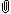 